	   Sunday, December 7, 2014	   Monday, December 8, 2014	   Tuesday, December 9, 2014	   Wednesday, December 10, 2014	   Thursday, December 11, 2014	   Friday, December 12, 2014	   Saturday, December 13, 20146:00AMHome Shopping  Shopping program.G6:30AMSearch & Restore: '55 Chevy Handyman Wagon Finale! (R)    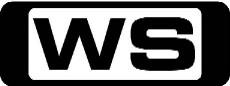 Final assembly in our last half hour of Chad's '55 Handyman Wagon, including some last minute engine troubleshooting, then the family arrives at the Tech Center for what is a very emotional give back.PG6:50AMMarket Values: Mumbai (R)    Built in 1882, Crawford markets now has thousands of stands and attracts 50 thousand visitors daily. Almost everything is available-from fruits and vegetables to cosmetics and saris.PG7:30AMHome Shopping  Home ShoppingG8:00AMHome Shopping  Shopping program.G8:30AMHome Shopping  Shopping program.G9:00AMHome Shopping  Shopping program.G9:30AMConstruction Zone: Itaipu Dam (R)    Find out how engineers and over forty thousand workers toiled around the clock to create this immense structure.PG10:00AMAround The World In 80 Ways: Going Out With A Bangkok! (R)    The boys are in southern Thailand and time is ticking for them to get to their destination of Bangkok.PG11:00AMEngineering Connections: Taipei Towers (R)    Richard Hammond travels to Taipei and discovers the secrets of one of the world's tallest buildings, Taipei 101.PG12:00PMSeven's V8 Supercars 2014: SYDNEY 500 'CC'    Details TBC1:30PMStyle in Steel (R)    Style in Steel explores the multiple and complex roles that automobiles have played in our lives. This series is a celebration of the automobile and its enduring beauty.G2:00PMExtreme Engineering: Oakland Bay Bridge (R)    The Oakland Bay Bridge is one of the busiest bridges of America, connecting San Francisco and Oakland. Investigate the challenges engineers faced while creating this seemingly impossible structure.PG3:00PMNFL Game Day    A recap of all the previous week's NFL action.PG3:30PMSound FX: Best Of Ben Roethlisberger    The youngest ever QB to win a Superbowl, Big Ben did it at 23. Pittsburgh's powerhouse didn't stop there, taking another title 3 years later, and is still racking up record breaking stats to this day.4:00PMJust Shoot Me!: Jack's Old Partner (R) 'CC'  A bad case of writer's block forces Jack to look up a partner he dumped thirty years ago. Meanwhile, Nina seeks Elliott's help with her tax auditor.PG4:30PMStupid Suspects (R)  The most insane, outrageous and quite frankly the dumbest criminals ever caught on tape.PG5:00PMStupid Suspects (R)  The most insane, outrageous and quite frankly the dumbest criminals ever caught on tape.PG  (V)5:30PMMythbusters: Birds In A Truck / Bifurcated Boat (R) 'CC'    The Mythbusters are waxing philosophical and taking to the high seas, the feathers fly and speedboats shatter in the wake of an action packed episode.PG6:30PMDoomsday Preppers: Prepared Not Scared   **NEW EPISODE**Brian Smith has big plans for the end of the world. The father of 12 is preparing for a total collapse of the U.S. monetary system and has stockpiled a year's worth of food on his 47 acres of land.PG 7:30PMMan Finds Food: City Of Brotherly Grub    **NEW EPISODE**In Philadelphia, Adam's first destination focuses on super creative burgers. Next stop is housed in a former bank building, plus a popular shop known for combinations of donuts and fried chicken.PG8:00PMChow Masters: Breakfast In The Big Apple (R)   Chef Sam DeMarco and best friend, Hollywood director Frank Coraci, seek out the most creative and tastiest breakfast sandwiches in NYC, including deep-fried poached egg to Bloody Mary sauce.PG 8:30PMAmerica's Hardest Prisons: Predators Behind Bars (R)    At Ohio's Lebanon Correctional Institution, a new inmate is thrown in with the state's most dangerous criminals. Can he learn the ropes fast enough to survive? NGC takes you inside a prison the public doesn't get to see.M9:30PM7Mate Sunday Night Movie: The Running Man (R) (1987)    Arnold Schwarzenegger stars as wrongly imprisoned man, Ben Richards who has been named as a contestant on a new game show, wherein convicts can win their freedom if they defeat the 'stalkers'. Starring ARNOLD SCHWARZENEGGER, MARIA CONCHITA ALONSO, YAPHET KOTTO, RICHARD DAWSON and JESSE VENTURA.AV  (V)11:30PM7Mate Sunday Night Movie: Art Of War II: Betrayal (R) 'CC' (2008)    Agent Neil Shaw is called out of retirement and finds himself in the midst of a plot to assassinate several leading Senators with himself set-up to take the rap for a recent killing. Starring WESLEY SNIPES, ATHENA KARKANIS, LOCHLYN MUNRO, RYAN MCDONALD and WINSTON REKERT.M  (V,L)1:30AM1000 Ways To Die: Grave Decisions / Dirt Nap (R)    Follow the 'real-death' stories of people who have met with extraordinary ends. Some die tragically, others accidentally and there's a few caused by just plain stupidity.AV  (V,D)2:30AMStupid Suspects (R)  The most insane, outrageous and quite frankly the dumbest criminals ever caught on tape.PG3:00AMExtreme Engineering: Oakland Bay Bridge (R)    The Oakland Bay Bridge is one of the busiest bridges of America, connecting San Francisco and Oakland. Investigate the challenges engineers faced while creating this seemingly impossible structure.PG4:00AMEngineering Connections: Taipei Towers (R)    Richard Hammond travels to Taipei and discovers the secrets of one of the world's tallest buildings, Taipei 101.PG5:00AMNFL: Week 14: Pittsburgh at Cincinnati     **LIVE**Details TBC8:30AMNFL: Week 14: Seattle at Philadelphia     **LIVE**Details TBC11:30AMSound FX: Best Of Vernon Davis    It's been a quiet year for The Duke, by his own standards, but he can't be counted out, always one of the NFL's top tight ends. The 49er's superstar gets the Sound FX treatment.12:00PMDream Car Garage (R)    This motoring series showcases the latest exotic cars, test drives and vintage collectables from museums and the rich and famous, and also includes unbelievable auto restorations.G12:30PMNFL: Week 14: New England at San Diego    **LIVE**Details TBC3:30PMPimp My Ride: 1976 Pacer (R) 'CC'  X and the boys at West Coast get an unforgettable surprise when they discover a previous tenant living inside a neglected 1976 Pacer.PG4:00PMAmerican Chainsaw: Clown Town    The Big Apple Circus wants Jesse to create a chainsaw sculpture of their star performer, Grandma the clown.PG4:30PMHigh Tech Rednecks: Mud Truck (R)    Andy needs his beat-up Bronco revamped for the biggest mud festival in Texas. Bob can't stand for Andy one upping him in the festival so he turns a wrecked Jeep into a monster machine of his own!PG5:30PMInside West Coast Customs: Alienware - Alien Takeover (R)    A Hummer is known for its superior off road performance, but after West Coast Customs is done with it, this Hummer will be known as the ultimate PC gamers vehicle at Comic Con.PG6:30PMJust Shoot Me!: My Dinner With Woody (R) 'CC'  After writing a fictional article about dinner with director Woody Allen, Maya must endure criticism from her co-workers. And a mix up has Nina giving Jack breath-freshener instead of eye drops.PG7:00PMSeinfeld: The Non-Fat Yogurt (R) 'CC'    Jerry and Elaine question Kramer's claim about a non-fat yogurt.PG7:30PMCombat Dealers: The Russians Are Coming    **NEW EPISODE**Follow the fortunes and adventures of Bruce Crompton, a larger than life Londoner, and one of the world's biggest collectors of 20th century military equipment.PG8:30PMPawn Stars: Bow Legged / Hell Week (R) 'CC'    The Pawn Stars are presented with one of most unique items to ever hobble its way into the shop-a pirate's peg leg.PG9:30PMAmerican Restoration: Missile Impossible (R)    Rick and his crew must launch a rapid refurbishment when the Pawn Stars steer a 1950s Atomic Missile pedal car to the shop.PG10:00PMCash Cowboys: City Pickers    **NEW EPISODE**At a Toronto barber shop, Scott and Sheldon uncover a veritable shrine to the Maple Leafs. Later, it's down to the wire when Sheldon challenges Scott to a 15-minute pick-a-thon.PG11:00PMLast Car Standing: Boats    **NEW EPISODE**It's go-big-or-go-home as a crew of misguided full-sized car owners compete to keep their broken down 'boats' on the road.PG12:00AMSportsFan Clubhouse    Monday and Thursday nights in the SportsFan Clubhouse, Bill Woods is joined by some of the biggest names in sport and entertainment for a lively hour in sports news, views and social media.PG1:00AMWWE Afterburn    Host Scott Stanford brings you all the latest news and information on your favorite SmackDown! superstars; plus, recent SmackDown! matches.M2:00AMAll Worked Up (R)    Repo men Ron and Bobby get waylaid by angry debtors and bad technology when their phones stop working on a high-stakes repo.M2:30AMAll Worked Up (R)    Ron squares off against a hot-headed debtor who's dead-set on burning down the office and code enforcer Shawn comes face-to-face with the owners of the world's worst yard.M3:00AMInside West Coast Customs: Alienware - Alien Takeover (R)    A Hummer is known for its superior off road performance, but after West Coast Customs is done with it, this Hummer will be known as the ultimate PC gamers vehicle at Comic Con.PG4:00AMPimp My Ride: 1976 Pacer (R) 'CC'  X and the boys at West Coast get an unforgettable surprise when they discover a previous tenant living inside a neglected 1976 Pacer.PG4:30AMMotor Mate: TVR (R)  With entries in the Le Mans 24-hour race and success in the American Le Mans Series, TVR has moved from being a marque for enthusiasts to a true world- class player.6:00AMHome Shopping  Shopping program.G6:30AMHome Shopping  Home ShoppingG7:00AMArt Attack: Fake Food 'CC'    Anyone can have an 'art attack' and create works of art from everyday materials.G7:30AMJake And The Never Land Pirates: Misty's Magical Mix Up! / Bones' Lucky Doubloon! (R) 'CC'    Jake leads his team, including Izzy, Cubby and their parrot lookout, Skully aboard their amazing ship, Bucky, sailing from their Pirate Island hideout on a lost treasure hunt throughout Never Land.G8:00AMMickey Mouse Clubhouse: Minnie's Masquerade (R)    The clubhouse pals help Minnie get ready for her Masquerade Ball before donning their favorite costumes for Professor Von Drake's big Clubhouse Costume Show.G8:30AMHenry Hugglemonster: GRRR Power / Fangs Out    When Henry and his friend Denzel find an old album cover featuring their mothers in a rock band called 'Grrr Power', they come up with the idea to put together a reunion concert.G9:00AMNBC Today 'CC' (R)    International news and weather including interviews with newsmakers in the world of politics, business, media, entertainment and sport.11:00AMMotor Mate: 1970 - Uncrowned Champion (R)  1970 was the year of transition in Grand Prix racing, the season that pitched the old guard against a feisty new breed of racers intent on pushing Formula One forward into the new decade.12:00PMShannon's Legends Of Motorsport: Allan Moffat (R)    Join host Neil Crompton for a discussion with 4 time Bathurst winner and racing legend Allan Moffat. The program was shot at Bowden's private racing car collection in front of a live audience.PG1:00PMSeven's V8 Supercars 2014: SYDNEY 500 'CC'    Details TBC2:00PMSeven's V8 Supercars 2014: SYDNEY 500 'CC'    Details TBC3:30PMPimp My Ride: 2003 Corolla (R) 'CC'  Xzibit takes a 2003 Corolla that has been in a bad accident and turns it into a musicians dream.PG4:00PMAmerican Chainsaw: Derby Disaster    Business is booming for Jesse at his New England studio, forcing this consummate micromanager to delegate more tasks to his team.PG4:30PMMounted In Alaska: Warts And All (R)    Russ and his team are given an unusual request when a client asks them to cut his Warthog in half and mount both halves 'busting through his wall.'PG5:00PMMounted In Alaska: The End Is Rear (R)    Russ is given the challenge of mounting a deer 25 feet in the air but Sam almost  destroys  mount before they even get a chance to hang it.PG5:30PMStupid Suspects (R)  The most insane, outrageous and quite frankly the dumbest criminals ever caught on tape.PG6:00PMStupid Suspects (R)  The most insane, outrageous and quite frankly the dumbest criminals ever caught on tape.PG6:30PMJust Shoot Me!: Twice Burned (R) 'CC'  When Jack's attempts to put his daughter Hannah into a prestigious school are continuously rejected, he learns that Maya is the problem. Meanwhile, Nina and Elliott bond over Blues music.PG7:00PMSeinfeld: The Marine Biologist (R) 'CC'    Romance starts to blossom between George and his former college classmate Diane, after Jerry falsely tells her that George is a successful marine biologist.PG7:30PMMythbusters: Ninja Bullet Slap / Tire Breathing / Rule Of Thumb / RFID (R) 'CC'   Can a ninja slap a bullet out of the air? Can drivers who hold the steering wheel in the 10-2 position, have their thumbs ripped off by an airbag? Can an RFID tag explode if placed inside an MRI?PG 8:30PMFamily Guy: Welcome Back Carter (R) 'CC'    After Peter catches Lois' dad Carter having an affair, he accidentally spills the beans on Lois' mum who demands a divorce.M  (S)9:00PMAmerican Dad: Toy Whorey (R) 'CC'    When Stan catches Steve playing imaginary games with his toys, he decides to take his son down to Mexico to help him become a man.M9:30PMFamily Guy: Halloween On Spooner Street / Baby You Knock Me Out (R) 'CC'    Peter and Joe team up to execute a series of painful and humiliating Halloween pranks on unsuspecting family, friends, and neighbours.M  (S)10:30PMAmerican Dad: Son Of Stan / Best Little Horror House In Langely Falls (R) 'CC'    Stan and Francine can't agree on the best way to raise Steve so Stan has him cloned. Roger chases Hayley and Jeff around the world. Then, to win scariest house on the block Stan use real life horrors!M11:30PM1000 Ways To Die: Crying Over Spilled Blood / Death, The Final Frontier    **NEW EPISODE**Follow the 'real-death' stories of people who have met with extraordinary ends. Some die tragically, others accidentally and there's a few caused by just plain stupidity.AV  (V)12:30AMSportsFan Clubhouse (R)    Monday and Thursday nights in the SportsFan Clubhouse, Bill Woods is joined by some of the biggest names in sport and entertainment for a lively hour in sports news, views and social media.PG1:30AMDetroit 1-8-7: Motor City Blues (R) 'CC'    A big event causes changes in the detectives' lives. But their plans are interrupted by the murder of a young graffiti artist, whose artistic scribbles lead to a suspect with a dark motive.M2:30AMZoom TV (R)    Zoom TV explores everything that drives, flies and floats; focusing on their functions, versatility and of course, reliability.PG3:00AMPimp My Ride: 2003 Corolla (R) 'CC'  Xzibit takes a 2003 Corolla that has been in a bad accident and turns it into a musicians dream.PG3:30AMMotor Mate: Bentley (R)  Join us as we take a look back at the early designs and enjoy a liberally illustrated history of the Bentley's racing career.5:00AMMotor Mate: 1970 - Uncrowned Champion (R)  1970 was the year of transition in Grand Prix racing, the season that pitched the old guard against a feisty new breed of racers intent on pushing Formula One forward into the new decade.6:00AMHome Shopping  Shopping program.G6:30AMHome Shopping  Home ShoppingG7:00AMArt Attack: Mickey 'CC'    Anyone can have an 'art attack' and create works of art from everyday materials.G7:30AMJake And The Never Land Pirates: Pirate Genie-In-A-Bottle! (R) 'CC'    Jake leads his team, including Izzy, Cubby and their parrot lookout, Skully aboard their amazing ship, Bucky, sailing from their Pirate Island hideout on a lost treasure hunt throughout Never Land.G8:00AMMickey Mouse Clubhouse: Goofy's Giant Adventure (R)    Goofy goes on a quest for a magical elixir to cure Willie the Giant's tummy ache and meets some enchanting fairytale characters along the way.G8:30AMHenry Hugglemonster: Carried Away / Monster In Charge    Henry invites talent show judge, Mr. Growl, to the house for dinner to convince him to let Daddo Then when Momma and Daddo go out for the night and they leave Cobby in charge.G9:00AMNBC Today 'CC' (R)    International news and weather including interviews with newsmakers in the world of politics, business, media, entertainment and sport.11:00AMMotor Mate: 1971 - Great Scot! (R)  1971. This was the year of the Stewart- Tyrrell double-act. Ferrari was still the team to beat, and the brute force of the V-12 engine threatened to destroy everything in its wake.12:00PMShannon's Legends Of Motorsport: Larry Perkins (R)    Join host Neil Crompton for a discussion with 6 time Bathurst winner and racing legend Larry Perkins. The program was shot at National Motor Racing Museum, Bathurst, in front of a live audience.PG1:00PMSeven's V8 Supercars 2014: SYDNEY 500 'CC'    Details TBC3:30PMXtreme 4x4: Budget TJ Part IV - Finale (R)    Our tricked out TJ gets axles, air lockers, cold air kit, and tuner, then gets trailered to the off road park for an inaugural trail run.PG3:45PMHorsepower TV: Blazing A New LS Trail (R)    With the help of a guest gearhead, Horsepower installs a re-purposed LS engine in a 1998 Chevy Blazer. It's a unique, low-budget project, complete with transmission re-build.PG4:00PMAmerican Chainsaw: Getting Squirrelly    Jesse, his dad and his assistant head out to meet Paul and Nancy, a couple who have a 9-foot sugar maple stump in their yard that they want him to carve into a squirrel.PG4:30PMClassic Car Rescue: Porsche (R)    The team find a bargain basement Porsche 911 but as they struggle to bring this racer back to glory they discover suspicious welds that could mean it's a write off.PG  (L)5:30PMNatural Born Dealers (R)    Jerry and Jeremiah Pasternak are a loving, bickering father and son double act, bonded by one great passion: finding cool old stuff that they can sell for a profit.PG6:30PMJust Shoot Me!: The Walk (R) 'CC'  After arriving at work, Jack's mood turns unexpectedly ugly, so Maya and her colleagues look for what caused his mood to sour. Meanwhile, Finch is surprised when a colleague suddenly agrees to a date.PG7:00PMSeinfeld: The Dinner Party (R) 'CC'    En route to a dinner party, Elaine and Jerry pair off to find a perfect dessert, while Kramer and George search for the right wine.PG7:30PMOutback Truckers (R)   In far North Queensland, tanker driver Steve Hughes is loading up for a supply run to remote clients who need fuel before the wet season cuts them off.PG (L)8:30PMHardcore Pawn: Behind the Deal: Acid Test    **NEW EPISODE**Seth wants to purchase a pricey piece of equipment that could save the store thousands. Only problem is, the high-tech device flies in the face of Les' old fashioned ways.M9:00PMHardcore Pawn: Kill Em All (R)    Les discovers broken merchandise and calls his staff to the carpet. The next person to step out of line is getting fired.M9:30PMAmerican Pickers: Where's Aldo? (R)    In Pennsylvania, Mike and Frank pick in some unique places including a funeral home and a prosthetic limb factory. They unearth mega collections but all the owners are reluctant to sell.PG10:30PMAuction Kings: Gangster Terraplane / Signed Drumstick Collection (R)    The Gallery 63 crew auction off a gangster-worthy 1937 Hudson Terraplane car. The Garretts pick up a Spark-Jump Cigar lighter like the one in 'It's A Wonderful Life' and a 1923 Electro Shock Machine.PG11:30PMFamily Guns: Bury The Hatchet    **NEW EPISODE**Business explodes and so do emotions, as the team copes with an influx of orders beyond their capacity to process.M12:30AMEastbound & Down (R)    Kenny considers a new full-time life working in Mexico.MA  (L,D)1:00AMRepo Games: Baby Know Best (R)    In a first ever for Repo Games, a woman and her baby team up together on her front lawn to try and win back her ailing dad's car.MA  (L)1:30AMRepo Games: The Double Repo (R)    In the first ever Repo Games double repo, one engaged couple faces repossession on both of their cars... at the same time.MA  (L)2:00AMHome Shopping  Shopping program.G2:30AMHome Shopping  Shopping program.G3:00AMHome Shopping  Shopping program.G3:30AMSons And Daughters (R) 'CC'  Beryl tries to help Leanne out of deep water with her ex-friends; and is stunned by their vicious retaliation.PG4:00AMMotor Mate: 1971 - Great Scot! (R)  1971. This was the year of the Stewart- Tyrrell double-act. Ferrari was still the team to beat, and the brute force of the V-12 engine threatened to destroy everything in its wake.5:00AMMotor Mate: John Surtees (R)  Take a look back at John Surtees world titles, listen in on fascinating, highly nostalgic interviews, and relive the track action that made Surtees such an extraordinary champion.6:00AMHome Shopping  Shopping program.G6:30AMHome Shopping  Home ShoppingG7:00AMArt Attack: Wakeboard / Hawaiian 'CC'    Anyone can have an 'art attack' and create works of art from everyday materials.G7:30AMJake And The Never Land Pirates: F-F-Frozen Never Land! / Little Stinkers (R) 'CC'    Jake leads his team, including Izzy, Cubby and their parrot lookout, Skully aboard their amazing ship, Bucky, sailing from their Pirate Island hideout on a lost treasure hunt throughout Never Land.G8:00AMMickey Mouse Clubhouse: Donald's Clubhouse (R)    Mickey leaves Donald in charge of the Clubhouse, but when Donald and Goofy accidentally turn a small mess into a big mess, the whole gang must work together to tidy up.G8:30AMHenry Hugglemonster: Iron Granny / The Monster Coin    Henry helps his grandmonster, Nan-Oh, train for the Iron Granny competition. Then Henry uses Cobby's newest invention, 'The Listening Laser,' to search for Grando's special coin after he loses it.G9:00AMNBC Today 'CC' (R)    International news and weather including interviews with newsmakers in the world of politics, business, media, entertainment and sport.11:00AMMotor Mate: 1972 - The Emmo Express (R)  In 1972, Emerson Fittipaldi became the youngest-ever World Champion.12:00PMMotor Mate: Graham Hill (R)  The Graham Hill story is predominantly one of courage and determination - earning him two World Championship titles and the admiration of an adoring public.1:00PMGrimm: Volcanalis (R) 'CC'    Nick finds himself fighting a wildly different sort of nature freak in a desperate attempt to keep a volcano from burying Portland in lava.M2:00PMRocket City Rednecks: Close Encounters Of The Redneck Kind / Bomb-Proof My Pick Up (R)    The Rednecks build a radio telescope out of junkyard parts in an attempt to pick up signals from distant galaxies. Then they create an armored vehicle out of an old truck and armor made of beer cans!PG3:00PMPimp My Ride: 1986 Chevy Pickup / Mini Van (R) 'CC'  Xzibit takes an '86 Chevy Pickup and gives new meaning to 'dumps like a truck!'PG  (L)4:00PMAmerican Chainsaw: Salem Witch Project    Missi, a finisher in Jesse's shop, is dying for more responsibility and creative input, so Jesse takes her along with him to discuss a new project for HEX, a witch shop in Salem, Massachusetts.PG4:30PMHigh Tech Rednecks: Kelsey's Top Drive Rig (R)    A meddling rancher from South Texas asks the team to fabricate a fully loaded state of the art hunting vehicle in time for hunting season only four weeks away.PG5:30PMStupid Suspects (R)  The most insane, outrageous and quite frankly the dumbest criminals ever caught on tape.PG6:00PMStupid Suspects (R)  The most insane, outrageous and quite frankly the dumbest criminals ever caught on tape.PG6:30PMJust Shoot Me!: Collage Or Collagen (R) 'CC'  A college student Maya is mentoring decides to become a model and comes to visit the magazine. Meanwhile, Jack and Finch secretly team up as bridge partners.PG7:00PMSeinfeld: The Pie (R) 'CC'    Jerry obsessively worries when he takes his date to a restaurant famous for their apple pie and she refuses to eat a piece.PG7:30PMBeverly Hills Pawn: Batman And A Blade / Diamonds & Disco Balls (R)    A fan of scary movies brings in the knife made famous in the movie Scream. Then, a walk-in customer looking for an investment falls in love with a vintage pearl and jewel necklace.PG8:30PMTattoo Nightmares: Needle Phobia! (R)    Gus pokes holes in his clients debilitating needle phobia and Jasmine hears the story of a soldier's tattoo experience so dangerous he barely escaped with his life!M9:00PMInk Master: Eyes Of The Beholder    **NEW EPISODE**Eyelid tattoos have the Artists in tears. Joshua attacks and Tatu Baby bites back. The Artists ink portraits, and one Canvas gets a portrait of Dave Navarro.M (L)10:00PMOperation Repo: Evil Kneviel / Hang Lose / What's Up Doc / Rapid Falls    **NEW EPISODE**Operation Repo looks inside the fast paced, high-pressure world of repossession with a team of highly-trained professionals from California's San Fernando Valley.M  (L)11:00PMSouth Beach Tow: A Very Tremont Christmas    A mysterious present wreaks havoc on the Tremont crew. Perez and Eddie repo a luxury sedan from a pugilistic preacher's wife.M11:30PMLizard Lick Towing    **NEW EPISODE**Tensions at The Lick are high in response to Bobby's surprise return, when Ron is forced to go on some jobs with his former best friend.M12:00AMSportsFan Clubhouse    Monday and Thursday nights in the SportsFan Clubhouse, Bill Woods is joined by some of the biggest names in sport and entertainment for a lively hour in sports news, views and social media.PG1:00AMWarehouse 13: No Pain, No Gain (R)    Pete and Myka investigate a hockey player who seems to be miraculously and instantly recovering from serious game injuries.M2:00AMWarehouse 13: Fractures (R)    Someone has stolen Lewis Carroll's Mirror from inside the Warehouse allowing the psychotic and murderous spirit of Alice Liddell to escape again.M3:00AMStupid Suspects (R)  The most insane, outrageous and quite frankly the dumbest criminals ever caught on tape.PG3:30AMStupid Suspects (R)  The most insane, outrageous and quite frankly the dumbest criminals ever caught on tape.PG4:00AMRocket City Rednecks: Close Encounters Of The Redneck Kind / Bomb-Proof My Pick Up (R)    The Rednecks build a radio telescope out of junkyard parts in an attempt to pick up signals from distant galaxies. Then they create an armored vehicle out of an old truck and armor made of beer cans!PG5:00AMPimp My Ride: 1986 Chevy Pickup (R) 'CC'  Xzibit takes an '86 Chevy Pickup and gives new meaning to 'dumps like a truck!'PG5:30AMHome Shopping  Home ShoppingG6:00AMHome Shopping  Shopping program.6:30AMHome Shopping  Home Shopping7:00AMArt Attack: Rain Stick / Lion King 'CC'    Anyone can have an 'art attack' and create works of art from everyday materials.G7:30AMJake And The Never Land Pirates: Jake's Never Land Rescue - Part 1 (R) 'CC'    Jake leads his team, including Izzy, Cubby and their parrot lookout, Skully aboard their amazing ship, Bucky, sailing from their Pirate Island hideout on a lost treasure hunt throughout Never Land.G8:00AMMickey Mouse Clubhouse: Mickey's Show And Tell (R)    Minnie, Goofy, Donald, Pluto and Daisy all join Mickey in this vibrant interactive series that invites young viewers to help solve challenges and overcome obstacles.G8:30AMHenry Hugglemonster: Rain, Rain, You're Not A Pain / Runaway Summer    Henry is determined to find a place for he and his friends to swim when their plans of going to Monster Wave park are ruined when it starts to rain. Then Summer decides to run away from home.G9:00AMNBC Today 'CC' (R)    International news and weather including interviews with newsmakers in the world of politics, business, media, entertainment and sport.11:00AMMotor Mate: 1973 - Reign of Stewart (R)  1973 was the year when the legendary Jackie Stewart was crowned as F1 champion for the third and final time.12:00PMMotor Mate: John Surtees (R)  Take a look back at John Surtees world titles, listen in on fascinating, highly nostalgic interviews, and relive the track action that made Surtees such an extraordinary champion.1:00PMGrimm: Endangered (R) 'CC'    Mysterious cow mutilations and reports of glowing creatures put Nick on a case that forces him to question the existence of aliens within the Wesen world.M2:00PMDream Car Garage (R)    This motoring series showcases the latest exotic cars, test drives and vintage collectables from museums and the rich and famous, and also includes unbelievable auto restorations.PG2:30PMSo Random!: Musical Guest: Selina Gomez & The Scene (R) 'CC'    MC Grammar makes grammatical corrections during a rap battle in 'MC Grammar,' 'L'il Texters' are the new 'it' dolls and a rock band looks for a new member in 'Teen Rage.'G3:00PMSo Random!: Guest Starring: Mitchel Musso (R) 'CC'    Strawberry Shortbread defends Strawberryland from attacking aliens in 'Strawberry Shortbread,' Prince Carmine recounts how Fairy Godfather gets Cindy to the ball in 'Princesses,' and 'Roadkill Reba' serves up possum.G3:30PMUltimate Spider-Man: Beetle Mania (R)    Spider-Man is put on a S.H.I.E.L.D. security detail to protect his worst critic, J. Jonah Jameson, from a high tech enemy.G4:00PMUltimate Spider-Man: Snow Day (R)    Spider-Man and his team sneak off for a vacation on a deserted tropical island. However, they soon realize something is not right with the island.G4:30PMStar Wars Rebels: Droids in Distress    The rebel group intercepts an Imperial weapon shipment and unintentionally take on an android duo.PG5:00PMStar Wars Rebels: Fighter Flight    While on a simple errand, Ezra and Zeb steal an Imperial vehicle.PG5:30PM 7Mate Friday Night Movie  7:30PM7Mate Friday Night Movie: Cirque Du Freak: The Vampire's Assistant (R) 'CC' (2009)    A teenager leaves his normal life to become an immortal vampire, but finds that existence as a member of the undead is filled with more challenges, suspense and fun than he ever thought possible. Starring JOHN C REILLY, CHRIS MASSOGLIA, SALMA HAYEK, JOHN HUTCHERSON and KEN WATANABE.PG  (V,H,L)9:45PM7Mate Friday Night Movie: The Saint (R) (1997)    Val Kilmer stars as Simon Templar, a master theif and mercenary spy who is hired by the Russian Mafia to steal a fusion formula. However he falls for the scientist who created it. Starring VAL KILMER, ELISABETH SHUE, RADE SERBEDZIJA, HENRY GOODMAN and ALUN ARMSTRONG.M  (V,L)12:15AMAlphas: Life After Death    **NEW EPISODE**The whole team is depressed after Dani’s untimely demise at the hands of Stanton Parish, but no one feels worse than Dr. Rosen and Cameron, who both blame themselves for her death.M1:15AM1000 Ways To Die: Star Death: The Last Generation / Death - Putting The 'Fun' In "Funeral"  (R)    Follow the 'real-death' stories of people who have met with extraordinary ends. Some die tragically, others accidentally and there's a few caused by just plain stupidity.AV  (V)2:15AMScare Tactics: Backwoods Booby Trap / Demon's List / Newest Mental Patient / Mob Morgue Killer criminals and lethal booby traps stand between a boy and his freedom. A temp worker at a mental hospital comes to realize she's the newest patient.M2:45AMScare Tactics: For Whom The Bridge Trolls / Party Forever (Parts 1 & 2) / Burned Alive (R)  A vicious creature living under a bridge attacks some forestry workers. A caterer becomes trapped at the creepiest cocktail party ever. A crematorium attendant is assaulted by a very unhappy client.M3:30AMDream Car Garage (R)    This motoring series showcases the latest exotic cars, test drives and vintage collectables from museums and the rich and famous, and also includes unbelievable auto restorations.PG4:00AMMotor Mate: 1973 - Reign of Stewart (R)  1973 was the year when the legendary Jackie Stewart was crowned as F1 champion for the third and final time.5:00AMMotor Mate: Fangio (R)  The story of the 'Maestro' himself - Juan Manuel Fangio - one of the most successful drivers of all time.6:00AMRobo Cars (R)    An elite group of software engineers have designed autonomous, unmanned vehicles that can navigate through mock cities. The greatest minds of the robotics world are watching the teams compete for the ultimate prize.PG7:00AMSearch & Restore: 4 Generation '48 Ford Truck Part I (R)    Shane inherited a classic truck that has been in his family for decades. Honoring his father and grandfather who have since passed, he asked Tim Strange and our volunteer team for a little help.PG7:20AMMarket Values: Athens (R)    Take a look at Monastiraki market, a market that attracts everyone in town, not only monks. Established in the 19th century, the flea market today sells countless products.PG8:00AMHome Shopping  Shopping program.G8:30AMHome Shopping  Shopping program.G9:00AMStyle in Steel (R)    Style in Steel explores the multiple and complex roles that automobiles have played in our lives. This series is a celebration of the automobile and its enduring beauty.G9:30AM2014 Targa High Country    A field of classic and modern cars battle one of Australia's most gruelling motorsports.NC 10:30AMSeven's Motorsport: V8 Utes 'CC'    Today's coverage includes all of the action from the V8 Utes. Join commentator Aaron Noonan and special guest for this jam packed hour of racing.11:30AMSeven's Motorsport: Dunlop 'CC'    Coverage of the accelerating action from the Dunlop Series. Join your commentator Aaron Noonan and special guest for this jam packed hour of racing.12:30PMV8 Xtra 'CC'    Join Neil Crompton and his team for all the latest V8 news.1:30PM2014 Variety Bash  Details TBCG2:30PMSuper Factories: Winnebago (R) 'CC'    Winnebago is America's iconic RV. One of their latest models is the Vectra, a true house on wheels, which includes a six cubic metre basement.G3:30PMSpecial: Mega-Tanker Makeover (R)    Follow the extreme makeover of a rusty old tanker as it is converted into a state-of-the-art Floating, Processing, Storage and Offloading vessel that could unlock the planet's last reserves of oil.G4:30PMBig Australia: Sugar (R) 'CC'    Mackay is the sugar capital of Australia producing the bulk of Australia's domestic supply and global exports. Meet the people from the farmers to the mill workers who ensure the survival of the industry.PG5:30PMUltimate Factories: Rolls Royce (R)    The Rolls-Royce Phantom is the ultimate symbol of automotive luxury. We go inside the creation of this supercar to reveal all the extravagant touches you’d expect.G6:30PMBilly The Exterminator: There's A Gator In My Boat / Kitty Corpse Cleanup   **NEW EPISODE**Billy is called to a family farm where a five foot gator has been attacking raccoons and chasing the family dogs. Then later he's called out to catch a pesky beaver blocking up the overflow drain for a pond.PG 7:30PMCatching Hell: Deadly Wager    **NEW EPISODE**An encounter with a shark forces a diver to resort to extreme diversionary tactics, then a captain puts his crew at risk, and a diver runs out of air while trying to spear a large fish.PG8:30PMBig Shrimpin': Shrimpin' 'Round the Clock    **NEW EPISODE**As the Texas open kicks off, problems are not far behind. While Bullfrog hits the jackpot, Redbone is left with a twisted lazy line; a loss that could affect the rest of the trip.PG9:30PM7Mate Saturday Night Movie: Apocalypse Now (R) (1979)    Martin Sheen stars as a troubled army captain named Willard, who is sent on a dangerous mission to Cambodia to assassinate a renegade American colonel named Kurtz. Starring MARTIN SHEEN, MARLON BRANDO, ROBERT DUVALL, HARRISON FORD and DENNIS HOPPER.AV  (V,A,L)12:45AMProgram T.B.A. **  2:30AMSuper Factories: Winnebago (R) 'CC'    Winnebago is America's iconic RV. One of their latest models is the Vectra, a true house on wheels, which includes a six cubic metre basement.G3:30AMUltimate Factories: Rolls Royce (R)    The Rolls-Royce Phantom is the ultimate symbol of automotive luxury. We go inside the creation of this supercar to reveal all the extravagant touches you’d expect.G4:30AMRobo Cars (R)    An elite group of software engineers have designed autonomous, unmanned vehicles that can navigate through mock cities. The greatest minds of the robotics world are watching the teams compete for the ultimate prize.PG5:30AMHome Shopping  Home ShoppingG